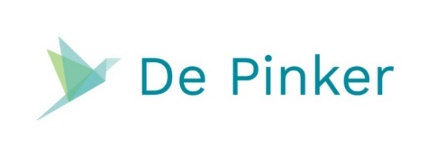 MenuMaandag 26 septemberKnolselderwortelsoepKip brie, kaassaus, bloemkool en gekookte aardappelenFruityoghurtDinsdag 27 septemberCurrysoepColombiaanse goulash met rauwe groenten, rijstFruitDonderdag 29 septemberTomatensoepVisstoofpot met rauwe groenten, aardappelpureeFruitVrijdag 30 septemberTomatengroentesoepHam met rauwe groenten, cocktailsaus, koude aardappelenFruityoghurt